AΙΤΗΣΗ ΣΥΜΜΕΤΟΧΗΣ EΘΕΛΟΝΤΗ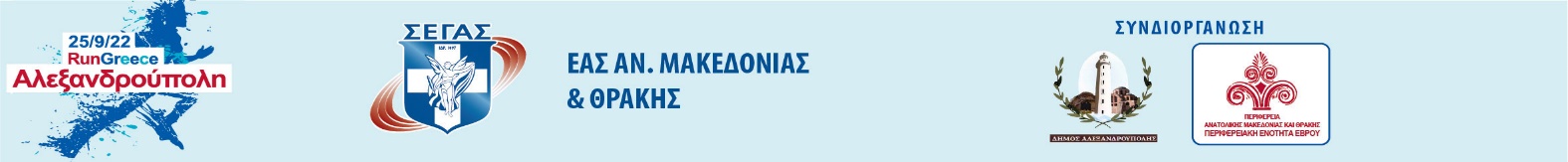 Αυτή είναι η επίσημη Αίτηση Συμμετοχής που χρειάζεται να συμπληρώσουν όσοι ενδιαφέρονται να συμμετέχουν στο Πρόγραμμα Εθελοντισμού του RUN GREECE Αλεξανδρούπολη. Παρακαλούμε να αποσταλεί υπογεγραμμένη στην ηλεκτρονική διεύθυνση  xaritopkost@hotmail.com ή στο Δημοτικό Στάδιο "Φώτης Κοσμάς" από 17.00μμ – 19.00μμ, έως 21/9/2022Ήσασταν εθελοντής στο RUN GREECE Αλεξανδρούπολη; Ναι		Όχι	Αν ναι, σε ποιο τομέα;	 	Τομείς εθελοντικής προσφοράς Σε ποιους από τους παρακάτω τομείς θα θέλατε να προσφέρετε τις υπηρεσίες σας;ΠΑΡΑΣΚΕΥΗ 23 ΣΕΠΤΕΜΒΡΙΟΥ 2022ΚΕΝΤΡΟ ΕΓΓΡΑΦΩΝ: Προετοιμασία Υλικού των δρομέων ΝΟΜΑΡΧΕΙΟ - (11.00 έως 13.00)            (17.00 έως 20.00)  ΣΑΒΒΑΤΟ 24 ΣΕΠΤΕΜΒΡΙΟΥ 2022ΚΕΝΤΡΟ ΕΓΓΡΑΦΩΝ: Διανομή Υλικού δρομέων - ΝΟΜΑΡΧΕΙΟ1η ΟΜΑΔΑ – (09.00 έως  14.30) 2η ΟΜΑΔΑ – (14.30 έως  20.00) ΠΡΟΕΤΟΙΜΑΣΙΑ ΕΓΚΑΤΑΣΤΑΣΗΣ - ΝΟΜΑΡΧΕΙΟ ( 17.00 έως 20.00) ΗΜΕΡΑ ΑΓΩΝΑ - ΚΥΡΙΑΚΗ 25 ΣΕΠΤΕΜΒΡΙΟΥ 2022	Σημειώνεται ότι όλοι οι εθελοντές χρειάζεται να απασχοληθούν υποχρεωτικά  την ημέρα του αγώνα.ΕΚΚΙΝΗΣΗ – ΤΕΡΜΑΤΙΣΜΟΣ 5 & 10 χλμ. (08.00 έως 13.00) - ΝΟΜΑΡΧΕΙΟ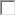 ΔΙΑΔΡΟΜΗ (08.00 έως 13.00)Βασικές  αρμοδιότητες είναι:  η  τοποθέτηση των συμμετεχόντων στις σωστή σειρά και θέση,  οι εγγραφές και η διανομή του υλικού  στους συμμετέχοντες, η διαχείριση των συμμετεχόντων κατά την εκκίνηση και τον Τερματισμό, η διαχείριση των σταθμών νερών και υγρών,  η παράδοση μεταλλίων, η διαχείριση του ρουχισμού των Δρομέων  και γενικότερα η εποπτεία των χώρων του αγώνα.Σημείωση: Όλο το ανθρώπινο δυναμικό που συμμετέχει υποστηρίζοντας την διοργάνωση θα έχουν, ολοκληρώσει τη διαδικασία του εμβολιασμού ή νοσήσει (έως και 15 ημέρες την απασχόλησή τους στις λειτουργίες της διοργάνωσης.ΠΛΗΡΟΦΟΡΙΕΣ: Υπεύθυνος Εθελοντών, Κώστας Χαριτόπουλος Κιν.: 6976976451 e-mail: xaritopkost@hotmail.com ΠΡΟΣΩΠΙΚΑ ΣΤΟΙΧΕΙΑΠΡΟΣΩΠΙΚΑ ΣΤΟΙΧΕΙΑΠΡΟΣΩΠΙΚΑ ΣΤΟΙΧΕΙΑΠΡΟΣΩΠΙΚΑ ΣΤΟΙΧΕΙΑΕπώνυμο                      :                                                         Όνομα :Επώνυμο                      :                                                         Όνομα :Επώνυμο                      :                                                         Όνομα :Επώνυμο                      :                                                         Όνομα :Όνομα Πατρός               :      Όνομα Πατρός               :      Όνομα Πατρός               :      Όνομα Πατρός               :      Ημερομηνία Γέννησης   :                                      Τόπος Γέννησης  :       Ημερομηνία Γέννησης   :                                      Τόπος Γέννησης  :       Ημερομηνία Γέννησης   :                                      Τόπος Γέννησης  :       Ημερομηνία Γέννησης   :                                      Τόπος Γέννησης  :       Διεύθυνση Κατοικίας     :                                                           Τ. Κ :                           Διεύθυνση Κατοικίας     :                                                           Τ. Κ :                           Διεύθυνση Κατοικίας     :                                                           Τ. Κ :                           Διεύθυνση Κατοικίας     :                                                           Τ. Κ :                           Τηλ. Επικοινωνίας  ( 1) :           Τηλ. Επικοινωνίας  ( 1) :           Τηλ. Επικοινωνίας  ( 1) :           Τηλ. Επικοινωνίας (2)    :      e-mail :  T-SHIRT :    SMALL     MEDIUM     LARGE    XLAGRE     2XLARGET-SHIRT :    SMALL     MEDIUM     LARGE    XLAGRE     2XLARGET-SHIRT :    SMALL     MEDIUM     LARGE    XLAGRE     2XLARGEΕΙΣΤΕ ΑΤΟΜΟ  Α.Μ.Ε.Α:        ΝΑΙ        ΟΧΙ ΕΙΣΤΕ ΑΤΟΜΟ  Α.Μ.Ε.Α:        ΝΑΙ        ΟΧΙ Αν ΝΑΙ διευκρινίστε: Αν ΝΑΙ διευκρινίστε: ΠΑΡΑΤΗΡΗΣΕΙΣ:ΠΑΡΑΤΗΡΗΣΕΙΣ:ΠΑΡΑΤΗΡΗΣΕΙΣ:ΠΑΡΑΤΗΡΗΣΕΙΣ: